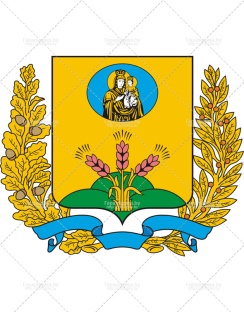 ОТЧЕТПО ВЫПОЛНЕНИЮ ПОЛОЖЕНИЙСТРАТЕГИИ УСТОЙЧИВОГО РАЗВИТИЯМОГИЛЕВСКОЙ ОБЛАСТИ НА ПЕРИОД ДО 2035 ГОДА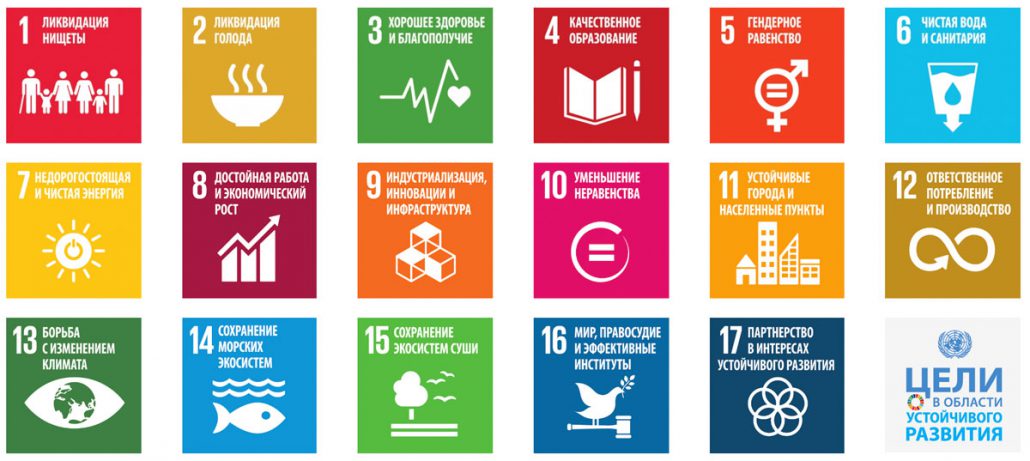 2022СоДержание:ВВЕДЕНИЕ.Настоящий отчет по выполнению положений Стратегии устойчивого развития Могилевской области на период до 2035 года (далее – Стратегия) отражает прогресс Могилевской области в достижении Целей устойчивого развития (далее – ЦУР) за последние годы. ЦУР имплементированы в Стратегию, а также коррелируются с региональными комплексами мер по выполнению государственных программ (далее – программы). В Могилевской области сформирована и эффективно функционирует архитектура по достижению ЦУР. Под руководством заместителя председателя Могилевского областного исполнительного комитета создана областная рабочая группа по устойчивому развитию, в состав которой входят 32 представителя облисполкома, государственных организаций, бизнеса и некоммерческих организаций. Выстроенная система по достижению ЦУР доказала свою эффективность. Большинство целей и задач устойчивого развития заложены в программы. Для достижения желаемого уровня развития Могилевской области к 2035 году определены следующие приоритеты:сохранение благоприятной окружающей среды и рациональное использование природных ресурсов; цифровизация и экологизация экономики, развитие бизнес-среды, повышение эффективности реального сектора экономики в целях планомерного роста доходов населения;обеспечение достойного качества жизни населения, достижение социального благополучия и инклюзивности развития;повышение конкурентоспособности и устойчивости развития сельских территорий и малых городов;внедрение принципов «зеленого» градостроительства и устойчивого потребления;обеспечение доступного образования, ориентированного на устойчивое развитие будущих поколений;обеспечение общественного участия для устойчивого развития.Инструментом достижения данных приоритетов являются программы, в том числе в сферах демографической безопасности, социального обеспечения, образования, устойчивого использования природных ресурсов, энергосбережения, инновационного развития. Финансирование реализации программ и, как следствие, достижение ЦУР осуществляется за счет средств областного бюджета, местных бюджетов, иных источников. На выполнение положений Стратегии направляется более 80 процентов бюджетных ассигнований. Оценка текущего состояния и прогресса достижения ЦУР обеспечивается благодаря взаимодействию органов статистики Могилевской области и областных органов управления.Анализ выполнения индикаторов Стратегии выявил, что обеспечен прогресс и достигнуты высокие результаты по ЦУР 1 «Ликвидация нищеты», ЦУР 3 «Хорошее здоровье и благополучие», ЦУР 4 «Качественное образование», ЦУР 5 «Гендерное равенство», ЦУР 6 «Чистая вода и санитария», ЦУР 7 «Недорогостоящая и чистая энергия», ЦУР 9 «Индустриализация, инновации и инфраструктура», ЦУР 11 «Устойчивые города и населенные пункты», ЦУР 13 «Борьба с изменением климата», ЦУР 16 «Мир, правосудие и эффективные институты» и ЦУР 17 «Партнерство в интересах устойчивого развития». Вместе с тем существуют задачи, требующие дополнительных усилий. Необходимо провести работу по анализу и уточнению целевых значений некоторых ЦУР.Настоящий отчет рассмотрен и одобрен на заседании рабочей группы по устойчивому развитию 6 июля 2022 года.ДОСТИЖЕНИЕ ЦЕЛЕЙ УСТОЙЧИВОГО РАЗВИТИЯ. ЦУР 1 «ЛИКВИДАЦИЯ НИЩЕТЫ». В Могилевской области, как и в целом в Беларуси полностью ликвидирована крайняя нищета.В 2021 году обеспечен реальный рост всех видов доходов населения, в том числе заработной платы работников (103,7 процента), средней пенсии по возрасту (100,9 процента), пособий семьям, воспитывающим детей в возрасте до 3-х лет (106,0 процента).Обеспечена устойчивая работа системы социального обслуживания, включающая 9 домов-интернатов и 25 территориальных центров социального обслуживания населения, в которых  функционирует 154 социальных пункта (в том числе в сельской местности – 150).  С 2021 года этими центрами реализуются новые услуги:  дневной присмотр, обучение навыкам ухода членов семьи, осуществляющих уход за нетрудоспособными, кружковая работа в форме социального обслуживания на дому.Функционируют замещающие семьи, в которых социальные услуги предоставляются совершеннолетним нетрудоспособным гражданам в условиях совместного проживания и ведения общего хозяйств и физических лиц, оказывающих социальные услуги и не являющихся лицами, обязанными по закону их содержать. Осуществляется поддержка малообеспеченных граждан. В 2021 году государственная адресная социальная помощь предоставлена 53,1 тыс. граждан на общую сумму 16,9 млн. рублей.Из средств Фонда социальной защиты населения Министерства труда и социальной защиты Республики Беларусь материальная помощь оказана 10,5 тыс. граждан на общую сумму 0,9 млн. рублей.Приняты дополнительные меры по повышению уровня социальной поддержки многодетных семей: повышен критерий нуждаемости в предоставлении ежемесячного социального пособия со 100 до 115 процентов бюджета прожиточного минимума и изменен период его представления с 6 до 12 месяцев.Плановая работа по обеспечению жизнедеятельности наиболее уязвимых групп населения предполагает учет одиноких и одиноко проживающих пожилых граждан и инвалидов, многодетных семей и семей, в которых дети находятся в социально опасном положении, проведение с ними разъяснительной работы и оказание помощи для обеспечения безопасных условий проживания (ремонт печей и электропроводки, установка автономных пожарных извещателей; производится устранение нарушений правил пожарной безопасности).ЦУР 2 «ЛИКВИДАЦИЯ ГОЛОДА». Развитие агропромышленного комплекса Могилевской области обеспечивается в соответствии с Государственной программой «Аграрный бизнес» на 2021–2025 годы, в которой определены экономически целесообразные объемы производства сельскохозяйственной продукции для обеспечения потребности внутреннего рынка и эффективного экспорта.В расчете на душу населения в 2021 году в Могилевской области произведено: 724 кг молока; 648 кг картофеля; 331 шт. яиц; 127 кг мяса.В составе агропромышленного комплекса области фермерские хозяйства являются самой массовой организационно-правовой формой в сельском хозяйстве.  На начало 2022 года в области насчитывалось 526 действующих крестьянских (фермерских) хозяйств. За 2016 – 2021 годы их число увеличилось на 157 хозяйств, или на 42,5 процента.На 1 января 2022 года в пользовании крестьянских (фермерских) хозяйств находилось 68,1 тыс. гектаров сельскохозяйственных угодий, в том числе пахотных – 50,1 тыс. гектаров. По сравнению с 2015 годом сельскохозяйственные земли, занимаемые фермерскими хозяйствами, увеличились в 2,1 раза, пахотные – в 1,9 раза.Объем производства продукции сельского хозяйства в крестьянских (фермерских) хозяйствах в 2021 году по сравнению с 2015 годом увеличился в сопоставимых ценах в 1,8 раза, в том числе продукции растениеводства – в 1,8 раза, животноводства – в 1,6 раза.Возросла и доля фермерских хозяйств в общем объеме производства сельскохозяйственной продукции. В 2021 году она составила 3,3% (в 2015 году – 1,9%).Перерабатывающие предприятия Могилевской области являются экспортерами молочной продукции, колбасных изделий, льноволокна, масла рапсового, круп. Всего за 2021 год Могилевской областью экспортировано сельскохозяйственной продукции и продуктов питания на общую сумму 204,8 млн. долл. США, или 8,0 процента от общего объема экспорта области. География экспорта сельскохозяйственной продукции и продуктов питания – 41 страна мира.ЦУР 3 «Хорошее здоровье и благополучие». В Могилевской области значительное внимание уделяется достижению Цели устойчивого развития в сфере здравоохранения.Благодаря программе благополучного материнства распространенность анемии среди беременных женщин составила за 2021 год 11,2 процента, распространенность задержки роста среди детей в возрасте до пяти лет – 0,02.Достижение устойчивого развития в области здоровья  предполагает возрастание значимости профилактики, направленной на устранение причин и условий, вызывающих распространение болезней, создание здоровьесберегающей среды жизнедеятельности и формирование у населения здорового образа жизни.В Могилевской области обеспечена устойчивость общественного здравоохранения за счет постоянной актуализации и проблемного анализа территориальных аспектов управления формированием здоровья и улучшением параметров среды жизнедеятельности населения.Работа по профилактике ВИЧ/СПИД осуществляется в соответствии с подпрограммой 5 «Профилактика ВИЧ-инфекции» Государственной программы «Здоровье народа и демографическая безопасность Республики Беларусь» на 2021–2025 годы», а также в рамках реализации взятых Республикой Беларусь обязательств в части достижения стратегической цели ЮНЭЙДС «95-95-95». В 2021 году число новых заражений ВИЧ на 1000 неинфицированных составило 0,17 новых заражений на 1000 неинфицированных при республиканском значении 0,25. Несмотря на эпидемиологическую ситуацию, связанную с пандемией COVID-19, достигнуты следующие целевые показатели стратегической цели ЮНЭЙДС 95-95-95: по итогам 2021 года 88,6 процента от оценочного числа людей, живущих с ВИЧ в области, выявлены и знают о своем диагнозе; 85,1 процента  из них получают антиретровирусное лечение; у 82,2 процента достигнута неопределяемая вирусная нагрузка.Поддержка и развитие в регионе «Плана действий сектора здравоохранения по борьбе с вирусными гепатитами в Европейском регионе ВОЗ», принятого в 2017 году Всемирной организацией здравоохранения, обеспечило снижение уровня заболеваемости вирусным гепатитом В за период 2017–2021 годы более чем в 3 раза: с 13,43 до 4,38 на 100 000 населения.Выполнение мероприятий по противодействию распространению туберкулеза позволило снизить заболеваемость туберкулезом, которая за 2021 год составила  16,29 на 100 000 человек (при плановом показателе на 2025 год 20,43 на 100 000 человек).Совершенствование и выполнение Национального календаря профилактических прививок обеспечивает поддержание на высоком уровне (97 процентов и выше) охвата профилактической вакцинацией и специфической защиты населения области от вирусного гепатита В, туберкулеза, дифтерии, столбняка, коклюша, полиомиелита, кори, эпидемического паротита, краснухи, гемофильной инфекции.В последние 20 лет эпидемиологического слежения регистрируемые случаи заболеваний малярией на территории области являются завозными, приобретенными в период пребывания за границей или рецидивами заболевания у лиц, ранее перенесших острую форму заболевания. В 2021 году зарегистрирован 1 завозной случай тропической малярии, показатель заболеваемости составил 0,095 на 100 тыс. населения.Системой здравоохранения обеспечен всеобщий охват услугами здравоохранения, доступ к безопасным, эффективным и качественным лекарственным средствам и вакцинам.Доля медицинских учреждений, постоянно располагающих набором основных необходимых и доступных лекарственных средств составила за 2021 год 100 процентов.Число медицинских работников на душу населения и их распределение за 2021 год составило 175,5, практикующих врачей – 40,2, средних медицинских работников – 128,0 (при плановых показателях на 2025 год 175,0 практикующих врачей – 47,2, средних медицинских работников – 127,8).Деятельность по созданию здоровьесберегающей среды, сохранению здоровья детей и подростков осуществляется в рамках реализации:информационного профилактического проекта «Школа – территория здоровья» (в проектную деятельность вовлечено 216 учреждений общего среднего образования, охвачено более 88 тыс. учащихся);профилактического проекта для участников образовательного процесса «Слагаемые здоровья» с проведением ежегодной «недели здоровья» в каждой школе города Бобруйска;психологического проекта по гендерной безопасности «Хочу, могу и буду» для девушек учащихся колледжей города Бобруйска; информационно-образовательного профилактического проекта «Здоровая молодежь» для учащихся первого года обучения учреждений профессионально-технического и среднего специального образования города Могилева;мероприятий республиканского профилактического проекта «Мой стиль жизни сегодня – Мое здоровье и успех завтра!» в УО «Могилевский государственный университет им. А.А.Кулешова»;профилактического проекта «Здоровая молодежь сегодня – здоровая нация завтра» в ГУВПО «Белорусско-Российский университет»;профилактического проекта «Здоровье – наш выбор!» для студентов УО «Белорусская государственная орденов Октябрьской Революции и Трудового Красного Знамени сельскохозяйственная академия».В реализацию проекта «Здоровые города и поселки» вовлечено 28 административно-территориальных единиц: 2 города областного подчинения, все районные центры и 7 агрогородков. За 2021 год к реализации государственного профилактического проекта «Здоровые города и поселки» присоединился город Шклов, агрогородок Борколабово (Быховский район), агрогородок Тетерино (Круглянский район), а/г «Овсянка» Горецкий район, а/г «Тимоново» (Климовичский район). В 2022 году принято решение Мстиславского районного исполнительного комитета о реализации проекта «Мстиславль – здоровый город».В Могилевской области ведется целенаправленная работа по профилактике дорожно-транспортных происшествий, итогом которой в 2021 году стало снижение уровня смертности и травматизма на дорогах на 21,1 процента.ЦУР 4 «Качественное образование». В Могилевской области образование обеспечивается на всех уровнях основного и дополнительного образования и является приоритетным направлением государственной политики.Функционируют 870 учреждений образования, в которых обучаются и воспитываются более 200 тыс. детей и учащихся.Для обеспечения доступности дошкольного образования развиваются новые формы получения дошкольного образования, функционируют 560 групп кратковременного пребывания воспитанников: «Материнские школы», адаптационные, прогулочные, вечерние группы, сезонные, игровые площадки.Фактическое выполнение нормативов государственных социальных стандартов в части обеспеченности детей местами в учреждениях дошкольного образования за 2021 год увеличилось на 1,2 процента, составив 99,8 процента (по стандарту – 85,0 процента), в части охвата детей пятилетнего возраста подготовкой к обучению в учреждениях общего среднего образования – обеспечено ежегодное выполнение на 100,0 процента.Принимаемые меры позволяют обеспечить доступность дошкольного образования и вариативность его получения с учетом запросов родительской общественности.В текущем учебном году функционируют 340 учреждений образования, реализующих образовательные программы общего среднего образования (далее – УОСО), в которых обучаются около 115 тыс. учащихся. Обучение осуществляется на одном из государственных языков: белорусском или русском. Учащиеся УОСО ежегодно принимают участие в международных олимпиадах.Во всех школах городской и сельской местности предоставлена возможность в VIII-IX классах изучать предметы на повышенном уровне; в X-XI классах организовано профильное обучение, в рамках которого учащиеся изучают предметы на повышенном уровне, что позволяет им более качественно подготовиться к поступлению в учреждения высшего образования.Учащиеся X-XI профильных классов также могут получить первичные знания по профессии, обучаясь в классах профессиональной направленности; учащиеся X-XI базовых классов осваивают программу профессиональной подготовки рабочих (служащих), по завершении которой могут сдать квалификационный экзамен и получить документ о соответствующем образовании.Обеспечивается создание условий для непрерывного профессионального образования. В учреждениях профессионального образования обязательным является изучение блока социально-гуманитарных дисциплин, в рамках которого приобретаются знания и навыки, направленные на содействие устойчивому развитию, в том числе по вопросам прав человека, гендерного равенства, пропаганды культуры мира и ненасилия, гражданства мира и осознания ценности культурного разнообразия, вклада культуры в устойчивое развитие.В реализации подпрограммы 4 «Развитие системы профессионально-технического и среднего специального образования» Государственной программы «Образование и молодежная политика» на 2021–2025 годы задействованы 25 учреждений профессионального образования. Основными показателями этой программы являются доля выпускников учреждений профессионально-технического и среднего специального образования, обучавшихся за счет средств бюджета и получивших свидетельства о направлении на работу (от общего количества подлежащих распределению). Плановые показатели (99,8 процента) по итогам 2021 года по области выполнены всеми учреждениями профессионального образования. Право самостоятельного трудоустройства по причине отсутствия рабочих мест в 2021 году выпускникам не предоставлялось.В 2021 году учреждениями образования осуществлен прием 3 257 человек для получения профессионально-технического образования, для получения среднего специального образования принято на обучение 3 102 человека, в том числе за счет средств бюджета – 2 373 человека.Обеспечение доступности образования обучающимся с особенностями психофизического развития (ОПФР) в соответствии с их состоянием здоровья и познавательными возможностями, на всех уровнях основного образования и при получении дополнительного образования является одним из основных принципов государственной политики в сфере образования. Дети с ОПФР имеют права, общие со всеми обучающимися.Для обеспечения доступности и качества образовательного процесса создаются специальные условия: организуется педагогическая, медицинская, социальная и иные виды помощи, без которых невозможно или затруднено освоение содержания образовательных программ специального образования, используются технические средства социальной реабилитации, учебные планы, программы, учебники и учебные пособия специального образования, специальные методики обучения, создается адаптивная образовательная среда.Проводится целенаправленная работа по развитию и совершенствованию интегрированного обучения и воспитания, по включению детей с нарушениями в развитии в совместный со здоровыми сверстниками образовательный процесс, досуговую, культурную, спортивную, творческую деятельность. Обеспечивается персональное сопровождение в образовательном процессе обучающихся с аутистическими нарушениями, предоставлена возможность организации персонального сопровождения обучающихся с нарушениями функций опорно-двигательного аппарата, незрячих учащихся. В 2021/2022 учебном году более 70 процентов детей с ОПФР обучаются в условиях интеграции по месту жительства.Детям с ОПФР, имеющим трудности в освоении содержания образовательных программ дошкольного и общего среднего образования, оказывается коррекционно-педагогическая помощь: функционирует 436 пунктов коррекционно-педагогической помощи в учреждениях дошкольного и общего среднего образования.Охват специальным образованием и коррекционно-педагогической помощью обучающихся с ОПФР, в том числе с инвалидностью, составляет 99,9 процента.Более 15 лет в области осуществляется профессиональное обучение детей с особенностями психофизического развития, в том числе инвалидов. Успешно функционируют центры профессиональной и социальной реабилитации при учреждениях образования Могилевский государственный экономический профессионально-технический колледж, Бобруйский государственный строительный профессионально- технический колледж, в которых в 2021/2022 учебном году обучается 166 учащихся.На базе Могилевского государственного экономического профессионально-технического колледжа для учащихся с особенностями психофизического развития с 2019 года успешно реализуется экспериментальный проект по внедрению дистанционных форм обучения в образовательный процесс.Важной составляющей практикоориентированной модели образования для устойчивого развития является дополнительное образование детей и молодежи.В 2021/2022 учебном году в области функционирует 35 учреждений дополнительного образования детей и молодежи, где обучаются 46 361 учащихся. В учреждениях образования области всех типов организована работа 6 991 объединений по интересам для 81 096 обучающихся.Пилотными объектами в Могилевской области по апробации международной инициативы «Город, дружественный детям» являются города Могилев, Бобруйск, Шклов, Костюковичи, Горки, Круглое, Чаусы, Кричев. Во всех городах, присоединившихся к инициативе, на сессиях городских советов утверждены программы действий, созданы Координационные советы, общественное самоуправление детей и учащейся молодежи.ЦУР 5 «ГенДЕРНОЕ РАВЕНСТВО». В Могилевской области на постоянной основе принимаются правовые, организационные, административные и иные меры, направленные на обеспечение равных прав и возможностей мужчин и женщин в различных сферах жизнедеятельности общества.Во исполнение пункта 6 мероприятий Национального плана действий по обеспечению гендерного равенства в Республике Беларусь на 2011–2015 годы, утвержденного постановлением Совета Министров Республики Беларусь от 16 августа 2011 года № 1101, с целью обеспечения равноправного участия женщин и мужчин во всех сферах жизнедеятельности при облисполкоме, в горрайисполкомах организована работа экспертных рабочих групп.В Могилевской области утвержден областной план выполнения мероприятий Национального плана действий по обеспечению гендерного равенства в Республике Беларусь на 2021–2025 годы, который направлен на достижение гендерно-ориентированных целей и включает разделы по обеспечению гендерно-ориентированной охраны здоровья, обеспечению гендерного равенства в семейных отношениях, противодействию насилия в семье и торговле людьми, о гендерном образовании и просвещении и другие.Планы по выполнению мероприятий Национального плана действий по обеспечению гендерного равенства в Республике Беларусь на 2021–2025 годы утверждены также на районном уровне.Противодействие гендерному насилию.В центрах пострадавшим от домашнего насилия и жертвам торговли людьми на безвозмездной основе оказываются социально-психологические, социально-посреднические, информационно-консультационные услуги, социальный патронат и временный приют.С целью удовлетворения потребности нуждающихся граждан в области организована работа 24 «кризисных» комнат. На 01.01.2022 услугу временного приюта в центрах получило 77 граждан, в том числе 34 пострадавших от насилия в семье.Социальная поддержка женщин.Эффективным механизмом для развития женского бизнеса является выделение государством безвозмездных субсидий. В 2021 году женщины составили 46,2 процента от общего количества лиц, получивших такую субсидию. За 2017–2021 годы субсидии предоставлены 626 женщинам; размер субсидии составляет 11 бюджетов прожиточного минимума, для сельской местности – 15.Совершенствуются механизмы реинтеграции женщин на рынке труда (профессиональная подготовка, переподготовка, повышение квалификации).В 2021 году на профессиональную подготовку, переподготовку и повышение квалификации направлено 245 безработных женщин (32,0 процента от общего количества направленных на обучение безработных).В 2021 году численность безработных по методологии МОТ составила 32,3 тыс. человек, что на 29,3 процента меньше, чем в 2017 году. В общей численности безработных 54,2 процента составили мужчины и 45,8 процента – женщины.ЦУР 6 «ЧИСТАЯ ВОДА И САНИТАРИЯ». Водная стратегия.В Могилевской области реализуется Национальная стратегия управления водными ресурсами в условиях изменения климата на период до 2030 года, направленная на повышение эффективности использования водных ресурсов для обеспечения устойчивого экономического роста в условиях изменяющего климата и создание условий для сохранения водных экосистем.В последние годы в области наметилась положительная тенденция к сокращению сброса недостаточно очищенных сточных вод в поверхностные водные объекты: в 2018 году объем сброса недостаточно очищенных сточных вод в поверхностные водные объекты составил 0,412 млн.м3, в 2019 году – 0,108, в 2020 году – 0,141, в 2021 году – 0,036.Подпрограмма «Чистая вода». Приоритетными направлениями в области водоснабжения и водоотведения (канализации) являются: обеспечение потребителей водоснабжением питьевого качества, развитие централизованных систем водоснабжения и водоотведения (канализации), повышение качества очистки сточных вод и надежности систем водоснабжения и водоотведения (канализации).Реализация указанных направлений осуществляется в рамках выполнения мероприятий подпрограммы «Чистая вода» Государственной программы «Комфортное жилье и благоприятная среда» на 2021–2025 годы.К 2025 году документом запланировано по Могилевской области:обеспечить всех потребителей (100 процентов) водоснабжением питьевого качества (в настоящее время – 91,7 процента);обеспечить население централизованными системами водоснабжения 95,6 процента и водоотведения 70,6 процента (по итогам 2021 года – 92,3 процента и 70,2 процента соответственно);строительство, реконструкция объектов очистных сооружений сточных вод – 9 ед.;замена сетей водоснабжения, водоотведения (канализации) со сверхнормативными сроками эксплуатации – ежегодно не менее 3 процентов от общей протяженности сетей водоснабжения, водоотведения (канализации) со сверхнормативными сроками эксплуатации.В 2021 году в Могилевской области осуществлено строительство с вводом в эксплуатацию 20 объектов станций обезжелезивания воды, переподключение 1 населенного пункта к существующей централизованной системе водоснабжения с водой питьевого качества (деревня Щатково Бобруйского района к централизованной системе водоснабжения города Бобруйска), завершены работы по реконструкции очистных сооружений сточных вод в р.п. Елизово Осиповичского района.ЦУР 7 «НЕДОРОГОСТОЯЩАЯ И ЧИСТАЯ ЭНЕРГИЯ». За 2021 год в рамках реализации Государственной программы «Строительство жилья» на 2021–2025 годы на территории Могилевской области введено в эксплуатацию 49,299 тыс.кв.метров общей площади жилых домов, в которых используется электрическая энергия для целей отопления, горячего водоснабжения и приготовления пищи.Согласно постановлениям Совета Министров Республики Беларусь от 1 марта 2016 года № 169 и от 18 января 2019 года № 32 на территории Могилевской области в 2021 году выполнен перевод отопления сельского дома культуры на электронагрев в агрогородке Вязовница Осиповичского района.Согласно Государственной программе «Энергосбережение» на 2021–2025 годы, утвержденной постановлением Совета Министров Республики Беларусь от 24 февраля 2021 года № 103, в Могилевской области 29.12.2021 Осиповичским УКП «ЖКХ» введена в эксплуатацию котельная на местных видах топлива по ул. Рабоче-крестьянской в городе Осиповичи мощностью 3,0 МВт.В 2021 году введены в эксплуатацию ветроэнергетические установки вблизи деревни Асмоловичи Мстиславского района мощностью 3,4 МВт, а также в городе Могилеве мощностью 1,0 МВт. Установками альтернативной энергетики (гидроэлектростанции, биогаз, энергия ветра и солнца) за 2021 год выработано 140,9 млн. кВт·ч электроэнергии, что составляет 3,9 процента от потребленной электрической энергии по области за этот период.В рамках реализации в 2021 году Программы реконструкции сетей 0,4-10 кВ для электроснабжения существующего жилого фонда для целей отопления и горячего водоснабжения по Могилевской области на 2021–2025 годы РУП «Могилевэнерго» запланированы работы на 16 объектах электрических сетей протяжённостью 30,12 км, из них на 8 объектах завершены строительно-монтажные работы, протяжённость – 13,321 км.На 1 января 2022 года протяженность линий электропередачи в Могилевской области составила более 37,9 тыс. км; протяженность газопроводов – более 7,5 тыс. км.ЦУР 8 «дОСТОЙНАЯ РАБОТА И ЭКОНОМИЧЕСКИЙ РОСТ».Динамика ВРП.В период с 2015 по 2021 годы динамика реального ВРП Могилевской области имела скачкообразный характер: падение темпов в 2015–2016 годах и их рост в 2017–2021 годах.Занятость населения.В Могилевской области сохраняется достаточно высокий уровень занятости населения. В 2021 году он составил 65,4 процента к численности рабочей силы. В трудоспособном возрасте этот показатель гораздо выше – 83,1 процента населения данного возраста занято в экономике.Ключевым инструментом реализации государственной политики в области содействия занятости населения является Государственная программа «Рынок труда и содействие занятости» на 2021–2025 годы.Проводимые в рамках данной Программы мероприятия направлены на повышение эффективности политики занятости населения через обеспечение сбалансированности спроса и предложения рабочей силы на рынке труда, содействие повышению качества трудовых ресурсов и рост конкурентоспособности рабочей силы, стимулирование экономической активности населения, вовлечение в трудовую деятельность экономически неактивного населения.Доходы и заработная плата.Важнейший приоритет в сфере доходов и заработной платы – повышение качества жизни населения.Целенаправленные меры по повышению заработной платы позволили обеспечить ее рост в 2021 году на 113,6 процента.В 2021 году не удалось сократить разрыв в оплате труда между женщинами и мужчинами: соотношение средней заработной платы женщин и мужчин по области изменилось с 84,8 в 2020 году до 80,8 процента в 2021 году.Незначительно углубилась разница в оплате труда специалистов по полу в промышленности (с 79,6 до 78,5 процента), оптовой и розничной торговле (с 88,0 до 85,8 процента), транспортной деятельности, складировании, почтовой и курьерской деятельности (с 91,5 до 89,6 процента), информации и связи (с 67,6 до 67,2 процента), финансовой и страховой деятельности (с 87,9 до 84,3 процента), операциях с недвижимым имуществом (с 109,6 до 102,8 процента), государственном управлении (с 98,7 до 95,5 процента), здравоохранении и социальных услугах (с 83,8 до 80,0 процентов), творчестве и спорте (с 80,9 до 80,3 процента).В то же время позитивная динамика между заработной платой мужчин и женщин отмечается в строительстве (с 84,2 до 86,5 процента), услугах по временному проживанию (с 87,9 до 92,4 процента), профессиональной, научной и технической деятельности (с 74,8 до 80,8 процента), деятельности в сфере административных и вспомогательных услуг (с 85,4 до 88,0 процента), образовании (с 94,6 до 97,8 процента).Основное внимание уделяется реализации активных мер обеспечения занятости населения и удержания уровня безработицы в социально допустимых пределах. Для реализации государственной политики в области содействия занятости населения и обеспечения соответствующих гарантий граждан работает государственная служба занятости, также функционирует общереспубликанский банк вакансий.В 2021 году за содействием в трудоустройстве обратилось 21,2 тыс. человек. Более половины (74,7 процента) нуждавшихся в работе граждан трудоустроены на постоянную работу (17,0 тыс. человек), 765 человек направлено на обучение (6,4 процента), в том числе 73,9 процента из них – «под заказ» нанимателя.По итогу работы на 1 января 2022 года на учете в качестве безработных состояло 796 человек при заявленной нанимателями потребности в 9,4 тыс. вакансий. В общей численности безработных 61,3 процента составляли мужчины и 38,7 процента – женщины.В результате проводимых мероприятий уровень безработицы среди населения в трудоспособном возрасте по методологии международной организации труда составил 5,5 процента при прогнозном целевом показателе 5,9 процента.Для слабозащищенных категорий граждан государство обеспечивает дополнительные гарантии занятости вне зависимости от возраста. Удельный вес трудоустроенных безработных, имеющих дополнительные гарантии занятости, в 2021 году составил 66,3 процента.Кроме того, созданы необходимые условия для реализации права инвалидов на труд. При обращении в органы по труду, занятости и социальной защите данная категория граждан получает право на более широкий спектр возможностей по содействию в трудоустройстве:получение направления на трудоустройство у конкретного нанимателя и по конкретной профессии (специальности), в том числе на созданные дополнительные рабочие места в специализированных организациях;трудоустройство в счет установленной брони;предоставление возможности пройти в первоочередном порядке профессиональную подготовку и получение профессии (специальности) за счет средств, направляемых на финансирование мероприятий по обеспечению занятости населения;направление на адаптацию к трудовой деятельности; оказание поддержки (в том числе финансовой) для организации и развития индивидуальной предпринимательской деятельности.Уделяется внимание развитию устойчивого туризма, который способствует созданию рабочих мест, развитию местной культуры и производству местной продукции. Реализуется Государственная программа «Беларусь гостеприимная» на 2021–2025 годы, предпринимаются меры поддержки внутреннего и въездного туризма в Могилевской области.В целях обеспечения эффективного участия молодежи в экономическом развитии Могилевской области реализуется Стратегия развития государственной молодежной политики Республики Беларусь до 2030 года, приоритетами которой являются: повышение качества национальной системы образования и подготовка квалифицированных кадров; гражданское и патриотическое воспитание молодежи; занятость молодежи; здоровье молодежи; сохранение семейных ценностей и поддержка молодой семьи; участие молодежи в общественно-политической жизни страны, молодежных общественных объединениях; развитие творческого и научного потенциала молодежи; правовое воспитание молодежи; обеспечение безопасности молодежи и др. Особое внимание уделяется обеспечению занятости молодежи, в том числе организации профессионального обучения. В общей численности безработных по методологии МОТ в 2021 году молодежь в возрасте 16-30 лет составила 12,9 тыс. человек или 39,9 процента. Уровень безработицы в этой возрастной группе составил 11,6 процента.Органами по труду, занятости и социальной защите области в 2021 году трудоустроено 1,7 тыс. граждан в возрасте 16-30 лет, на профессиональное обучение направлено 199 человек, или 26,0 процентов от общего количества направленных на обучение.Безработным, достигшим 18-летнего возраста, решившим организовать бизнес в виде индивидуального предпринимательства, частного унитарного предприятия, крестьянского (фермерского) хозяйства, по оказанию услуг в сфере агроэкотуризма, а также ремесленную деятельность из средств государственного внебюджетного фонда социальной защиты населения предоставляется субсидия. В среднем 27,5 процента из числа безработных граждан, получивших субсидии на организацию собственного дела в 2021 году, составила молодежь.В 2021 году для учащихся учреждений общего среднего образования проведено 124 профориентационных мероприятия.Для молодежи проведено 22 ярмарки вакансий (из них 12 – электронных), в которых приняли участие 94 нанимателя.Всеми видами временной трудовой занятости молодежи охвачено 14,2 тыс. человек, в том числе в студенческих отрядах – 3,5 тыс. человек.В ходе реализации Государственного профилактического проекта «Здоровые города и поселки» обеспечены условия для повышения физической активности молодежи за счет строительства пешеходных дорожек, оборудования велосипедных дорожек, игровых, спортивных и танцевальных площадок, катков, стадионов, бассейнов и др. Обеспечена деятельность клубов молодой семьи, проведены просветительские акции, спортивные мероприятия.Организована работа областной школы студенческого актива «Лидер».Члены Молодежных парламентов, созданных при областном, городских и районных Советах депутатов приглашались на сессии этих советов и принимали участие в обсуждении рассматриваемых вопросов.В течение 2021 года в области проведены фестивали, конкурсы, иные мероприятия по поддержке талантливой молодежи.Развитие цифровой экономики.В целях развития данного направления в программу социально-экономического развития Могилевской области на 2021–2025 годы включен раздел «Цифровая трансформация экономики региона».В рамках программы будут выполнены мероприятия, направленные на решение таких задач, как:создание благоприятных условий для обеспечения и сопровождения процессов цифрового развития;совершенствование национальной информационно-коммуникационной инфраструктуры и услуг, оказываемых на ее основе;совершенствование реализации государственных функций посредством создания комплексной цифровой инфраструктуры для осуществления межведомственного информационного взаимодействия, формирования современной системы оказания государственных услуг;обеспечение доступности образования, основанного на применении современных информационных технологий, как для повышения качества образовательного процесса, так и для подготовки граждан к жизни и работе в условиях цифровой экономики;повышение качества медицинского обслуживания населения, доступности услуг, предоставляемых системой здравоохранения, информированности населения о состоянии здоровья, эпидемиологической обстановке на базе современных технологических решений;развитие инструментов цифровой экономики в различных отраслях экономики, предусматривающих применение передовых производственных технологий в производстве и процессах ведения внешнеэкономической деятельности, формирование необходимых условий для сохранения и повышения конкурентоспособности  предприятий на мировом рынке;реализация пилотных проектов в сфере цифрового развития в рамках государственных программ и отраслевых планов;развитие информационно-коммуникативной инфраструктуры путем увеличения количества абонентов беспроводного широкополосного доступа и охвата населения Могилевской области услугами сотовой подвижной электросвязи по технологии LTE (4G) и др.;создание и (или) совершенствование геоинформационных систем, развитие региональной информационно-коммуникационной инфраструктуры для обмена данными между цифровыми устройствами в целях обеспечения работоспособности цифровых платформ и их сервисов;масштабирование путем адаптации и внедрения региональной государственной типовой цифровой платформы «Умный город (регион)» в первую очередь в городах Могилеве и Бобруйске;создание и развитие типовых сервисов на базе региональной государственной типовой цифровой платформы «Умный город (регион)» в различных сферах (с последующим их масштабированием), включая жилищно-коммунальное хозяйство, учет и распоряжение имуществом, строительство и территориальное планирование, управление объектами городской и транспортной инфраструктуры, здравоохранение, образование, обеспечение общественной безопасности, экологического мониторинга, организации участия граждан в управлении городом, развития культуры, туризма и в целом сферы услуг.В целях повышения территориальной доступности услуг продолжится работа по внедрению новых форм обслуживания (доставка продукции собственного производства по заказам потребителей с использованием Интернет-сети, развитие кейтеринговых услуг, организация сезонных площадок и другие), предоставлению услуг общественного питания при торговых объектах (фуд-корты). В жилищно-коммунальном хозяйстве запланировано внедрение унифицированной информационной системы учета потребления ресурсов (воды, газа, электричества) и интеллектуального контроля зданий, развитие сервиса «умного дома», сервиса краудфандинга и краудинвестинга в цифровых платформах «умных регионов», предоставляющих жителям возможность выбора вариантов благоустройства их придомовых участков.Развитие связи и информатизации будет происходить в условиях дальнейшего стремительного роста информационных потребностей со стороны населения и организаций, дальнейшей конвергенции сетей с постепенным замещением традиционных услуг электросвязи услугами на базе IP-протокола, предоставляемых поверх традиционных сетей электросвязи (ОТТ-сервисы), с постепенным переходом на предоставление таких услуг на базе облачных платформ и технологий.ЦУР 9 «ИНДУСТРИАЛИЗАЦИЯ, ИННОВАЦИИ И ИНФРАСТРУКТУРА». Индустриализация.Индустриальное развитие является одним из основных направлений экономики. Развитие промышленности в значительной степени определяет основные экономические тенденции в области. Модернизация промышленности связана с внедрением инноваций в производственные процессы, развитием высокотехнологичных отраслей промышленности, расширением возможностей малого бизнеса и экологизацией производств.В Могилевской области количество субъектов малого и среднего предпринимательства (МСП), осуществляющих деятельность в сфере обрабатывающей промышленности, на начало 2021 года составило 1480 организаций или 17,3 процента от их общего количества.Удельный вес объема промышленного производства субъектов МСП в общем объеме промышленного производства организаций области в 2020 году составил 25,8 процента (в 2015 году – 18,2 процента, в 2016 году – 20,8 процента, в 2017 году – 21,5 процента, в 2018 году – 24,1 процента, в 2019 году – 23,9 процента).Объем промышленного производства субъектов МСП имеет положительную динамику и составил в 2021 году 3 766,9 млн. рублей или 137,0 процента к 2020 году.Инновации.Инновационный потенциал Могилевской области реализуется через имеющуюся в регионе инновационную систему, представляющую собой совокупность взаимодействующих субъектов хозяйствования, осуществляющих инновационную деятельность: промышленных предприятий, высших учебных заведений, субъекты МСП.Определены приоритетные направления инновационной и научно-технической деятельности, которые в 2021 году были направлены на решение задач по:привлечению инвестиций в эффективные и конкурентоспособные производства и виды деятельности, обеспечивающие поступательное развитие экономики Могилевской области и повышение экспортных и импортозамещающих возможностей промышленных организаций за счет выпуска новой конкурентоспособной продукции;расширению поля инновационной деятельности за счет вовлечения в инновационный процесс банковского сектора, средств республиканского и местного бюджетов, собственных средств организаций, осваивающих научно-технические разработки, средств иностранных инвесторов;техническому перевооружению и модернизации производств, внедрению новых инновационных, ресурсосберегающих технологий, позволяющих повысить экспортные и импортозамещающие возможности организаций;дальнейшему формированию инновационного имиджа Могилевской области, в том числе путем проведения в ноябре 2021 года в городе Могилеве XII инвестиционного форума.Выполнение данных задач осуществлялось путем реализации проектов и мероприятий в рамках Государственной программы инновационного развития Республики Беларусь на 2021–2025 годы.Так, ООО «Спецлит» продолжена реализация инновационного проекта по производству отливок из чугунов и стали методом точного чугунного и стального литья по газифицируемым моделям, ПТУП «Красный пищевик-Славгород» – проекта «Организация инновационного производства кондитерских изделий с установкой линии на ПТУП «Красный пищевик-Славгород» в городе Славгороде по ул. Красноармейской, 34».ЗАО «Технологический парк Могилев» продолжило свое развитие, в том числе как площадка для развития технологий V и, в перспективе, VI технологических укладов. Резидентами технопарка выполняются исследования и разработки по следующим направлениям V технологического уклада:информационно-коммуникационные технологии, разработка программного обеспечения, информационные услуги; производство автомобильных компонентов электротрансмиссий, бортовой автомобильной электроники и других, обеспечивающих выпуск конкурентоспособных автомобилей и автобусов, соответствующих требованиям Евро-5 и Евро-6.ООО «ИнКата» в рамках организации деятельности и развития материально-технической базы филиала научно-технологического парка в городе Бобруйске приобретен участок для размещения пневмокаркасного модуля.ООО «Техсоюз полюс», реализуя инновационный проект «Организация производства stretch hood пленки с флексографической печатью и разделительной пленки с тиснением в г. Осиповичи», в 2021 году осуществлен выход оборудования на проектную мощность по производству разделительной пленки с тиснением.По итогам 2021 года в Могилевской области удельный вес инновационно активных организаций в общем числе организаций обрабатывающей промышленности составил 30,0 процента, удельный вес отгруженной инновационной продукции в общем объеме отгруженной продукции организаций обрабатывающей промышленности – 15,4 процента, создано (модернизировано) 36,5 рабочих мест.Свободная экономическая зона «Могилев».Деятельность СЭЗ «Могилев» и ее резидентов вносит значительный вклад в развитие экономического потенциала Могилевского региона и Беларуси в целом. Основной задачей свободной экономической зоны является привлечение инвестиций в экономику Беларуси для создания современных, высокотехнологичных предприятий.СЭЗ «Могилев» имеет ряд уникальных преимуществ. Это географическое положение и отличная транспортная доступность, которые вкупе с рядом стратегических преимуществ, обусловленных исторически сложившимися отраслевыми направлениями промышленности (химия, деревообработка, металлообработка, приборостроение машиностроение, производство стройматериалов), высоким уровнем квалификации трудовых ресурсов и благоприятным инвестиционным климатом дают безграничные возможности для развития бизнеса.Деятельность администрации СЭЗ «Могилев» направлена на создание максимально комфортных условий для реализации инвестиционных проектов. Развитие инженерно-транспортной инфраструктуры на участках СЭЗ «Могилев» обеспечивает существенную экономию времени и средств инвесторов на пути от разработки бизнес-плана до строительства предприятия и получения первой прибыли.Развитие объектов инфраструктуры.В рамках реализации Национального инфраструктурного плана в 2021 году начата реализация следующих объектов:«Реконструкция моста на автомобильной дороге Н-10023 Васильки-Малые Васильки км 0,132 Белыничский район»;«Реконструкция моста на автомобильной дороге Н-11434 Темровичи-Васильковичи-Городня км 24,35 Могилевский район».Окончание работ и ввод в эксплуатацию по указанным объектам определен май 2022 года.Развитие дорожного хозяйства.За 2021 год в рамках реализации Государственной программы «Дороги Беларуси» на 2021–2025 годы отремонтировано 205,7 км местных дорог, 98,2 пог. метров мостов. Плотность автомобильных дорог общего пользования с твердым покрытием 257,5 км на тыс. кв. метров.Развитие сети сотовой подвижной электросвязи.По итогам 2016–2020 годов завершены работы по строительству волоконно-оптических линий связи (ВОЛС) ко всем населенным пунктам с числом домохозяйств 100 и более. В 2021 году в Могилевской области был обеспечен подход по ВОЛС к 7 населенным пунктам с численностью домохозяйств 50-100. По состоянию на 01.01.2022 в Могилевской области 75,6 процента населенных пунктов с числом домохозяйств 50-100 обеспечены подходом по ВОЛС, что позволяет предоставлять на качественно новом уровне услуги высокоскоростного широкополосного доступа к сети Интернет, сокращает цифровое неравенство, а также расширяет доступ населения к электронным услугам.Благодаря работе по строительству и модернизации сетей электросвязи (переключение абонентов на мультисервисную платформу, строительство ВОЛС непосредственно до потребителя), количество абонентов стационарного широкополосного доступа в сеть Интернет составило порядка 303 тыс. абонентов. Из них 58,3 процента пользуются данной услугой на скорости более 10 Мбит/с, что на 1,3 процента больше, чем по итогам 2020 года. При этом доля абонентов, пользующихся услугой на скорости более 100 Мбит/с, увеличилась с 20,5 до 31,2 процента.  ЦУР 10 «УМЕНЬШЕНИЕ НЕРАВЕНСТВА». Должное внимание в Могилевской области уделяется миграционной политике, направленной на защиту рынка труда от неконтролируемого притока иностранной рабочей силы, преодоление негативных последствий незаконной миграции, стимулирование сокращения эмиграционного оттока научно-технического, интеллектуального и творческого потенциала из Могилевской области, интеграцию мигрантов в белорусский социум.В целях сокращения дисбаланса спроса и предложения рабочей силы по определенным профессионально- квалификационным группам, а также для смягчения (снижения) негативного влияния демографического фактора на национальный рынок труда, упрощается доступ на рынок труда иностранцев, являющихся высококвалифицированными работниками, а также иностранцев, привлекаемых по профессиям (специальностям), включенным в перечень дефицитных профессий и невостребованных жителями Могилевской области вакансий.В 2021 году выдано 169 заключений о возможности (невозможности) осуществления иностранными гражданами трудовой деятельности по трудовому договору в Республике Беларусь для 229 иностранных граждан (в том числе для 67 чел. – отрицательных) из 24 государств для осуществления трудовой деятельности в 17 регионах Могилевской области.Особое внимание уделяется укреплению совершенствованию системы реабилитации лиц с инвалидностью.Основные меры по обеспечению жизнедеятельности людей с инвалидностью в 2021 году осуществляются в рамках Национального плана действий по реализации в Республике Беларусь положений Конвенции о правах инвалидов.Важной частью этих мер является обеспечение доступной среды на объектах социальной и транспортной инфраструктуры, улично-дорожной сети с учетом комплексного подхода и беспрепятственного получения необходимых услуг.Так, в 2021 году проведены работы по созданию доступной среды на 7 объектах социальной инфраструктуры, на 3 024 кв. метров тротуаров,           9 пешеходных переходах, 2 остановочных пунктах, обозначено звуковым сигналом 22 светофорных объекта.За 2021 год органами по труду, занятости и социальной защите 1738 граждан обеспечены техническими средствами социальной реабилитации. Инвалидам предоставляется комплекс социальных услуг, в том числе консультационно-информационные, социально-бытовые, социально-педагогические, социально-посреднические, социально-психологические, социально-реабилитационные услуги, услуга няни, сиделки, сопровождаемого проживания.ЦУР 11 «УСТОЙЧИВЫЕ ГОРОДА И НАСЕЛЕННЫЕ ПУНКТЫ». Строительство устойчивых городов и населенных пунктов. Ежегодно решениями Могилевского облисполкома утверждаются показатели наведения порядка на земле на территории Могилевской области, включая задания по озеленению придомовых и иных территорий населенных пунктов и территорий вдоль автомобильных дорог.Так, за период январь-апрель 2022 года в населенных пунктах высажено 24,9 тыс. деревьев (86,0 процента годового задания) и 19,2 тыс. кустарников (145,0 процента), вдоль автодорог высажено 906 деревьев (на (170,0 процента) и 464 кустарников (1140 процента).Разработка градостроительных проектов специального планирования – схем озелененных территорий городов ежегодно ведется в соответствии имеющимся объемом финансирования на типовое проектирование.Решением Могилевского горисполкома от 31 марта 2022 года № 7-38 утверждена схема озелененных территорий общего пользования города Могилева, завешается разработка схемы озелененных территорий общего пользования города Бобруйска (на рассмотрении экспертизы). В 2022 году будет завершена разработка схем озелененных территорий общего пользования для городов Осиповичи и Шклов. Начата разработка схемы озелененных территорий общего пользования города Горки.С 2017 года в Могилевской области при проектировании новых районов реализуется концепция «Двор без машин», согласно которой места стоянки и парковки личных транспортных средств жителей размещаются обособленно за пределами дворовых территорий, а внутридворовые проезды предназначены исключительно для посадки и высадки пассажиров, выгрузки оборудования или мебели, движения транспортных средств коммунальных и экстренных служб. При  проектировании благоустройства дворов акцент делается на формирование комфортных общественных пространств для различных целей и потребностей жителей (обособленные прогулочные бульвары, зоны активного и спокойного отдыха, детские игровые зоны, хозяйственные зоны и места хранения велосипедов).Данные подходы реализованы при проектировании и строительстве квартала жилой застройки в районе ул. Космонавтов в 2017 году, микрорайона жилой застройки в границах: Крупской, Стасова, Гришина, Калужской в 2017–2020 годах, микрорайона «Спутник-2» в 2020 году.В Могилевской области доля электротранспорта в общем количестве городского пассажирского транспорта составляет 27,4 процентов.Технология «умный город».В соответствии с Государственной программой «Цифровое развитие Беларуси» на 2021–2025 годы, утвержденной постановлением Совета Министров Республики Беларусь от 2 февраля 2021 года № 66, в 2023–2025 годах в целях реализации комплексных «проектов будущего» «Умные города Беларуси» планируется внедрение мультисервисной цифровой платформы в городах Могилеве и Бобруйске (апробация 
I–III очередей (масштабирование)).С целью дальнейшего расширения географии внедрения технологий «умных городов» в 2021–2022 годах в рамках научно-исследовательской  работы выполняется адаптация типовой Концепции развития «умных городов» для Осиповичского района.ЦУР 12 «ОТВЕТСТВЕННОЕ ПОТРЕБЛЕНИЕ И ПРОИЗВОДСТВО».Твердые коммунальные отходы и вторичные материальные ресурсы. В Могилевской области реализуется Национальная стратегия по обращению с твердыми коммунальными отходами (ТКО) и вторичными материальными ресурсами (ВМР) в Республике Беларусь на период до 2035 года. В 2021 году в рамках реализации задачи минимизации объемов захоронения ТКО в области собрано (заготовлено) 91,94 тыс. тонн (103,1 процента задания) вторичных материальных ресурсов. В Могилевской области в 2021 году собрано и вывезено 366,0 тыс. тонн твердых коммунальных отходов.  Использовано ТКО 145,0 тыс. тонн, что составляет 31,1 процента.Согласно Концепции создания объектов по сортировке и использованию твердых коммунальных отходов и полигонов для их захоронения, утвержденной постановлением Совета Министров Республики Беларусь от 23 октября 2019 года № 715, в Могилевской области планируется создание трех объектов по сортировке и использованию твердых коммунальных отходов с соответствующими зонами обслуживания (Могилевская, Бобруйская, Кричевская). В настоящее время по Бобруйской зоне обслуживания                            (город Бобруйск, Бобруйский, Глусский, Кировский, Кличевский, Осиповичский районы) по объекту «Строительство мусороперерабатывающего завода для г. Бобруйска» ведутся строительно-монтажные работы.По Могилевской зоне обслуживания (город Могилев, Белыничский, Быховский, Горецкий, Дрибинский, Круглянский, Чаусский, Могилевский, Шкловский районы) имеется мусороперерабатывающий завод, в рамках реализации Концепции планируется его модернизация (срок реализации – 2023–2025 годы). В 2026–2028 годах планируется создание объекта по сортировке и использованию ТКО с возможностью производство пре-RDF-топлива и RDF-топлива и полигона для их захоронения в городе Кричеве с зоной обслуживания Климовичского,  Костюковичского, Краснопольского, Кричевского, Мстиславского, Славгородского, Хотимского, Чериковского районов. «Зеленая экономика».Реализация в Могилевской области Национального плана действий по развитию «зеленой» экономики на 2021–2025 годы будет способствовать в экономической сфере – устойчивому экономическому росту, основанному на инновациях, и повышению конкурентоспособности; в социальной – улучшению качества жизни, а в экологической – снижению нагрузки на окружающую среду и повышению эффективности использования природного капитала.ЦУР 13 «БОРЬБА С ИЗМЕНЕНИЕМ КЛИМАТА». В рамках выполнения национальных обязательств по сокращению выбросов парниковых газов в Могилевской области за 2016–2021 годы построено 6 фотоэлектрических станций суммарной установленной электрической мощностью 18,3 МВт; 31 ветроэнергетическая установка мощностью 38,7 МВт; 1 биогазовый комплекс мощностью 0,8 МВт.ЦУР 14 «СОХРАНЕНИЕ МОРСКИХ ЭКОСИСТЕМ». В соответствии с Положением о порядке деятельности бассейновых советов, утвержденным постановлением Совета Министров Республики Беларусь от 2 марта 2015 года № 152, бассейновый совет создается на территории области, на которой соответствующий бассейн имеет наибольшую площадь. На территории Могилевской области площадь речного бассейна реки Днепр составляет 41,62 процента, Гомельской – 27,37 процента, Минской (включая город Минск) – 20,62 процента, Витебской – 10,39 процента.В связи с этим приказом Министерства природных ресурсов и охраны окружающей среды Республики Беларусь от 25 февраля 2016 года  № 41-ОД утвержден состав Днепровского бассейнового совета, председателем которого является первый заместитель председателя Могилевского облисполкома. В целях сохранения и восстановления водных объектов, а также комплексного использования водных ресурсов для бассейна реки Днепр совместным решением Могилевского, Витебского, Гомельского, Минского облисполкомов и Минского горисполкома от 31 декабря 2019 года № 28-55/710/1086/1043/4236  утвержден План управления речным бассейном (далее – ПУРБ).Мероприятия ПУРБ направлены на улучшение экологического состояния (статуса) поверхностных водных объектов (их частей) бассейна реки Днепр. Реализация ПУРБ планируется в два этапа. I этап (2019–2025 годы) включает мероприятия, реализация которых будет способствовать поддержанию «хорошего» или «отличного» экологического состояния (статуса) водных объектов и прогрессивному снижению негативного воздействия на водные объекты. II этап (2026–2031 годы) включает мероприятия, реализация которых позволит улучшить экологическое состояние (статус) поверхностных водных объектов.Наиболее значимыми водоохранными мероприятиями, реализованными в бассейне реки Днепр на территории Могилевской области, являются работы по реконструкции очистных сооружений в рабочем поселке Елизово Осиповичского района (УПКП ВКХ «Могилевоблводоканал» филиал «Бобруйскводоканал» Осиповичский участок»). В феврале 2021 года объект введен в эксплуатацию.В 2020 году проведены пусконаладочные работы на завершенных реконструкцией очистных сооружениях в городе Быхове (выпуск в р. Ирдица и далее р. Днепр).ЦУР 15 «СОХРАНЕНИЕ ЭКОСИСТЕМ СУШИ».Лесное хозяйство. Реализуется Государственная программа «Белорусский лес» на 2021–2025 годы и Стратегия адаптации лесного хозяйства Беларуси к изменению климата до 2050 года.За период с 2011 года по лесхозам Могилевского государственного производственного лесохозяйственного объединения достигнута положительная динамика по основным показателям лесного фонда:общая площадь земель лесного фонда увеличилась на 47,8 тыс. га или на 4 процента и составила 1247,3 тыс. га;лесопокрытая площадь возросла на 61,3 тыс. га и составила 1097,3 тыс. га; лесистость территории по области достигла 38,8 процента; общий запас древесины на корню увеличился на 33,6 млн. куб. метров (15,4 процента) и составил 251,3 млн. куб. метров;запас на 1 га покрытых лесом земель возрос на 15 куб. метров и составил 237 куб. метров;средний возраст насаждений составил 54 года.Улучшение возрастной структуры лесов позволило обеспечить рост объемов расчетной лесосеки. За период с 2011 года доля спелых лесов, являющихся основной базой для лесозаготовок, увеличилась с 30,9 млн. куб. метров до 36,2 млн. куб. метров. Ежегодно увеличивается расчетная лесосека по рубкам главного пользования. Плановые показатели по посеву и посадке леса выполняются в полном объеме. За период 2011–2021 годы искусственное лесовосстановление и лесоразведение проведены на площади 61,893 тыс. га, в том числе в 2021 году – 6,245 тыс. га.Удельный вес ежегодного создания лесных культур селекционным посевным и посадочным материалами в общей площади посева и посадки леса увеличен в 2,9 раза. За 2011–2021 годы с использованием селекционного посевного и посадочного материалов леса заложены на площади 23,692 тыс. га или 47,8 процента от искусственного лесовосстановления и лесоразведения.В целях повышения лесистости территории в планируемые сроки проводятся работы по лесоразведению на участках лесного фонда, где лес ранее не произрастал. За период 2011–2021 годы в порядке лесоразведения лесные культуры созданы на площади 5023 га, в том числе в отчетном году – 354 га.Биологическое и ландшафтное разнообразие.В 2021 году в соответствии с региональной схемой рационального размещения особо охраняемых природных территорий местного значения Могилевской области, утвержденной решением Могилевского областного Совета депутатов от 5 марта 2020 года № 20-16 произведено преобразование (объявление, прекращение функционирования) 32 особо охраняемых природных территорий (ООПТ) (3 – в Бобруйском районе, 7 – в Глусском, 1 – в Горецком, 18 – в Кличевском, 2 – в Краснопольском, 1 – в городе Могилеве). При этом в городе Могилеве объявлен заказник местного значения «Печерский», в  Костюковичском районе – памятник природы местного значения «Вековой дуб Костюковичского района». Подготовлена природоохранная документация для объявления в 2022 году заказника местного значения «Дунайковский» (ранее – «Чигиринский») площадью 970 га в Быховском районе (ядро CN6 национальной экологической сети).В Славгородском районе разработана концепция развития экотуристической деятельности заказника «Славгородский» для определения точек роста в сфере туризма, разработки и продвижению новых туристических продуктов на территории заказника.В соответствии с мероприятиями по наведению порядка на земле в 2021 году на особо охраняемых природных территориях установлено 14 информационных и информационно-указательных знаков, 3 контейнера для твердых коммунальных отходов, произведены ремонт (установка) 12 малых архитектурных форм. Также 32 информационных знака изготовлено в рамках реализации мероприятий подпрограммы 4 «Сохранение и устойчивое использование биологического и ландшафтного разнообразия» Государственной программы «Охрана окружающей среды и устойчивое использование природных ресурсов» на 2021–2025 годы.По состоянию на 01.01.2022 общая площадь ООПТ в Могилевской области составила 132,7 тыс. га (157 ед.), что составляет 4,6 процента от площади области.Всего в 2021 году передано под охрану 27 мест обитания диких животных и произрастания дикорастущих растений (21 и 6, соответственно), включенных в Красную книгу Республики Беларусь. Численность переданных в области под охрану землепользователям мест обитания краснокнижных животных достигла 143, мест произрастания краснокнижных растений – 154.Ликвидация последствия аварии на Чернобыльской АЭС.В Могилевской области радиоактивному загрязнению территории подвержены 14 районов (Белыничский, Бобруйский, Быховский, Кировский, Климовичский, Кличевский, Костюковичский, Краснопольский, Кричевский, Могилевский, Мстиславский, Славгородский, Чаусский, Чериковский).В состав наиболее пострадавших районов Республики Беларусь входят 5 районов Могилевской области – Быховский, Костюковичский, Краснопольский, Славгородский, Чериковский.По состоянию на 1 января 2022 года на территории Могилевской области в зоне радиоактивного загрязнения расположено 660 населенных с численностью проживающих 83,9 тыс. человек.В связи с катастрофой на ЧАЭС в Могилевской области было упразднено 21 сельскохозяйственное предприятие.После катастрофы на ЧАЭС в связи с радиоактивным загрязнением было выведено из сельскохозяйственного оборота 50,6 тыс. га сельскохозяйственных земель, в том числе 49,1 тыс. га земель сельскохозяйственных организаций, 1,5 тыс. га приусадебных земель. С 1998 года до настоящего времени в Могилевской области проведены мероприятия по возврату в сельскохозяйственный оборот из категории радиационно-опасных 2,8 тыс. га земель.В марте 2021 года утверждена государственная программа по преодолению последствий катастрофы на Чернобыльской АЭС на 2021–2025 годы, в рамках которой в 2021 году выполнены мероприятия по социальной защите пострадавшего населения, радиационной защите и адресному применению защитных мер в сельскохозяйственном производстве, содействию социально-экономического развития пострадавших регионов.В 2021 году выполнены работы по:газификации природным газом жилищного фонда Славгородского района, продолжены работы по газификации жилищного фонда Чериковского, Быховского и Краснопольского районов;строительству станций обезжелезивания воды в деревне Лыково Могилевского района и агрогородке Волковичи Чаусского района (введена в эксплуатацию); введению в эксплуатацию станций обезжелезивания воды в городе Быхове, деревне Ботвиновка Кричевского района;строительству и вводу в эксплуатацию артезианских скважин в агрогородке Волковичи Чаусского района и деревне Следюки Быховского района;реконструкции канализационного хозяйства в городах Черикове и Быхове;вводу в эксплуатацию после капитального ремонта дорог и улиц в городах Славгород, Чериков и Быхов, деревнях Антоновка и Кутня Чаусского района, агрогородке Белая Дуброва Костюковичского района; вводу в эксплуатацию 1-го пускового комплекса объекта «Строительство кардиохирургического корпуса Могилевской областной больницы;строительству сетей горячего водоснабжения к лечебным корпусам Краснопольской центральной районной больницы;капитальному ремонту детского сада в городе Быхове;строительству районного центра культуры в городе Костюковичи (продолжается);закупке 5 единиц школьных автобусов для учреждений образования Быховского, Краснопольского и Славгородского районов.ЦУР 16 «МИР, ПРАВОСУДИЕ И ЭФФЕКТИВНЫЕ ИНСТИТУТЫ». Противодействие насилию.В Могилевской области предприняты меры, направленные на повышение информированности граждан о возможностях государственных органов и общественных объединений в решении проблем насилия в семье, эффективности превентивного воздействия к лицам, совершающим такое насилие. С 2014 года действует Закон Республики Беларусь «Об основах деятельности по профилактике правонарушений»; в 2022 году усовершенствовано законодательство в части правового регулирования профилактики насилия в семье. Наиболее действенной мерой по предупреждению тяжких и особо тяжких преступлений, относящихся к категории «насилие в семье», является возбуждение уголовных дел превентивной направленности, доказали свою эффективность защитное предписание и профилактический учет.В 2021 году возбуждено более 344 уголовных дела превентивной направленности (в 2020 году – 348); к административной ответственности за правонарушения по отношению к члену семьи за 2021 год привлечено более 8448 граждан (в 2020 году – 7305).За 2021 году применено защитных предписаний в отношении 1769 граждан (в 2020 году – 1542), в том числе в отношении 1683 (в 2020 году – 1 521) с обязанностью покинуть общее жилое помещение.На 1 января 2022 года профилактический учет осуществляется в отношении 1438 граждан, совершивших насилие в семье.Принимаемые меры в определенной степени оказали сдерживающее влияние на правонарушения, относящиеся к категории «насилие в семье»: по итогам 2021 года отмечено снижение тяжких и особо тяжких преступлений (–13,3 процента; с 60 до 52), умышленных причинений тяжких телесных повреждений, совершенных в отношении членов семьи (–7,1 процента; с 42 до 39), а также лиц, погибших в результате «бытовых» убийств и умышленных причинений тяжкого телесного повреждения (–5,5 процента; с 18 до 17).Одним из факторов, влияющих на предупреждение и выявление преступлений, связанных с сексуальным насилием в отношении несовершеннолетних, является выработка и реализация механизма непосредственного взаимодействия с родителями, опекунами (попечителями), педагогическими работниками и сотрудниками органов внутренних дел.Для консолидации усилий заинтересованных субъектов профилактики правонарушений в решении этой проблемы утверждены и реализуются планы мероприятий.Для ликвидации всех форм насилия в отношении всех женщин и девочек в публичной и частной сферах, включая торговлю людьми и сексуальную и иные формы эксплуатации внедрена в практику эффективная методология выявления преступных деяний, связанных с сексуальным насилием и эксплуатацией, активно реализуются организационно-аналитические, практические и иные мероприятия по совершенствованию противодействия преступлениям против половой неприкосновенности или половой свободы, против оборота детской порнографии и торговли детьми. Оказывается постоянная поддержка функционирования горячих линий и реабилитационного центра Международной организации по миграции, освещается информация об их деятельности среди граждан; в Департаменте по гражданству и миграции МВД с 2007 года действует телефон «горячей линии» по безопасному выезду за границу; организована работа телефона бесплатной горячей линии по вопросам обеспечения безопасности детей от сексуальных посягательств; на регулярной основе изготавливается печатная и видеопродукция по проблематике торговли людьми, сексуального насилия над детьми и безопасного выезда за границу (социальные видеоролики, буклеты, листовки, брошюры и т.д.).С целью привлечения внимания общественности к проблеме сексуального насилия над детьми в ноябре 2019 года состоялся запуск в эксплуатацию сайта «kids.pomogut.by», предназначенного для профилактики и предупреждения преступлений против половой неприкосновенности несовершеннолетних; подготовлен ряд видеороликов с социальной рекламой по предотвращению сексуального насилия и эксплуатации в отношении детей (видеоролики доступны на сайте Международной организации миграции, а также его youtube-канале).Противодействие торговле людьми.В июле 2021 года завершена реализация проекта международной технической помощи «Укрепление в Республике Беларусь национального механизма перенаправления пострадавших от торговли людьми».Совершенствован национальный механизм идентификации и перенаправления пострадавших от торговли людьми на реабилитацию: изменения направлены на дебюрократизацию и повышение оперативности процедур идентификации и направления жертв торговли людьми, граждан, которые могли пострадать от торговли людьми или связанных с ней преступлений, для применения мер по защите и реабилитации, возможность приостановления идентификации с сохранением права человека на оказание помощи и иные новации, направленные на более эффективную защиту прав и интересов пострадавших от торговли людьми.В области работает Программа по борьбе с преступностью и коррупцией на 2020–2022 годы, основные положения которой направлены на усиление зашиты несовершеннолетних жертв торговли людьми.Противодействие незаконному обороту оружия и боеприпасов.В Могилевской области проводится целенаправленная работа по противодействию незаконному обороту оружия и боеприпасов.В 2021 году из незаконного оборота изъята 131 единица незарегистрированного огнестрельного оружия (в 2020 году – 63), добровольно сданы в органы внутренних дел 94 единицы данного вида оружия (в 2020 году – 46).ЦУР 17 «ПАРТНЕРСТВО В ИНТЕРЕСАХ УСТОЙЧИВОГО РАЗВИТИЯ». Партнерства для достижения ЦУР.Для достижения устойчивого партнерства в Могилевской области создана архитектура по достижению ЦУР.Государственно-частное партнерство. Совместно с республиканскими органами власти проводится работа по совершенствованию и корректировке законодательной базы механизма государственно-частного партнерства.Экспорт. Объем экспорта товаров и услуг в целом по области увеличился на 49,3 процента с 1,8 млрд. долларов в 2015 году до 2,6 млрд. долларов в 2021 году. Увеличилось положительное сальдо внешней торговли товарами и услугами. Если в 2015 году оно составляло 376 млн. долларов, то по итогам 2021 года – более 1 млрд. долларов.	Динамичному развитию внешней торговли способствовала проводимая системная работа по развитию межрегионального сотрудничества. В настоящее время Могилевским облисполкомом заключено более 60 документов о сотрудничестве с регионами зарубежных государств.Заметно активизировалось сотрудничество с Китаем. Сегодня оно успешно осуществляется с пятью регионами (четырьмя провинциями – Цзянсу, Хэнань, Хунань, Шэньси и городом Тяньцзинь), что способствовало увеличению объема экспортных поставок в КНР в 920 раз до 59,1 млн. долларов. Организовано участие в масштабных мероприятиях межрегионального характера: Форумы регионов Беларуси и России; Форум регионов Беларуси и Узбекистана.  Совершенствование инвестиционного климата.Инвестиционная деятельность является одной из движущих сил, которая направлена на повышение производительности труда, создание рабочих мест, обеспечение устойчивого экономического роста.На территории области функционируют различные преференциальные режимы для осуществления инвестиций, в рамках которых инвесторам предоставляются налоговые, таможенные льготы и иные преимущества в целях создания и ведения успешного бизнеса. Инвестор имеет возможность заключать инвестиционный договор с Республикой Беларусь, создавать экспортоориентированное производство в свободной экономической зоне «Могилев», реализовывать инвестиционное проекты в юго-восточном регионе Могилевской области.ЗАКЛЮЧЕНИЕ.Анализ отчета по выполнению положений Стратегии показывает устойчивую положительную динамику по достижению Целей  устойчивого развития в Могилевской области. В текущем году и в перспективе должное внимание будет уделено развитию регионов Могилевской области с учетом их особенностей и специфики, реализации программ во всех сферах жизнедеятельности.  В рамках партнерских взаимоотношений со всеми заинтересованными Могилевская область будет продолжать выстраивать сотрудничество в области устойчивого развития, оставаясь верной лозунгу «Никого не оставить в стороне». ПриложениеЦелевые значения индикаторов устойчивого развития Могилевской области до 2035 г._____________________________             1) Данные за 2020 год.             2) Данные за 2019 год.             3) Данные предварительные.ВВЕДЕНИЕ………………………………………………………………..3ДОСТИЖЕНИЕ ЦЕЛЕЙ УСТОЙЧИВОГО РАЗВИТИЯ………….4ЦУР 1 «ЛИКВИДАЦИЯ НИЩЕТЫ».…………………………...………………..4ЦУР 2 «ЛИКВИДАЦИЯ ГОЛОДА»……….………………………………….…..5ЦУР 3 «Хорошее здоровье и благополучие»…………………..….....6ЦУР 4 «Качественное образование»……………………………..…..… 8ЦУР 5 «ГенДЕРНОЕ РАВЕНСТВО»……………………………………………...11ЦУР 6 «ЧИСТАЯ ВОДА И САНИТАРИЯ»………………………………….…… 13ЦУР 7 «НЕДОРОГОСТОЯЩАЯ И ЧИСТАЯ ЭНЕРГИЯ»…………………….… 14ЦУР 8 «дОСТОЙНАЯ РАБОТА И ЭКОНОМИЧЕСКИЙ РОСТ»………………15ЦУР 9 «ИНДУСТРИАЛИЗАЦИЯ, ИННОВАЦИИ И ИНФРАСТРУКТУРА»… 20ЦУР 10 «УМЕНЬШЕНИЕ НЕРАВЕНСТВА»……………………………………. 23ЦУР 11 «УСТОЙЧИВЫЕ ГОРОДА И НАСЕЛЕННЫЕ ПУНКТЫ»……………24ЦУР 12 «ОТВЕТСТВЕННОЕ ПОТРЕБЛЕНИЕ И ПРОИЗВОДСТВО»…………26ЦУР 13 «БОРЬБА С ИЗМЕНЕНИЕМ КЛИМАТА»……………………………… 27ЦУР 14 «СОХРАНЕНИЕ МОРСКИХ ЭКОСИСТЕМ»………………………….. 27ЦУР 15 «СОХРАНЕНИЕ ЭКОСИСТЕМ СУШИ»……………………………….28ЦУР 16 «МИР, ПРАВОСУДИЕ И ЭФФЕКТИВНЫЕ ИНСТИТУТЫ»…………. 31ЦУР 17 «ПАРТНЕРСТВО В ИНТЕРЕСАХ УСТОЙЧИВОГО РАЗВИТИЯ»….. 34ЗАКЛЮЧЕНИЕ………………………………………………………….35№п/пИндикаторЦУР2018 (исх.)2021 (факт)20252035Доля природоохранных территорий, %13, 154,64,65,06,0Доля подвижного состава городского электрического транспорта и электробусов в общем количестве подвижного состава, осуществляющего перевозки пассажиров городским электрическим и автомобильным транспортом в регулярном сообщении, %7, 9, 11, 12, 1318,527,422,530,0Сокращение объемов накопления опасных отходов производства (1–3-го классов опасности), % к 2015 г.127,4данные отсутствуют20,730,0Доля площадей с органическим земледелием в общей площади сельскохозяйственных земель, %2––––Сброс недостаточно очищенных сточных вод в поверхностные водные объекты, млн м360,450,060,30,0Выбросы загрязняющих веществ в атмосферный воздух 
от стационарных и мобильных источников, тыс. т13123,1113,01)120,3116,1Использование твердых коммунальных отходов от общего объема их образования, %1220,530,830,150,0Отношение объема производства (добычи) первичной энергии из возобновляемых источников энергии к валовому потреблению ТЭР, %7, 1312,013,413,014,0Доля введенных в эксплуатацию многоквартирных энергоэффективных жилых домов в общем объеме введенного в эксплуатацию жилья (без учета индивидуальных жилых домов)1191,497,795,0100,0Объемы поступления прямых иностранных инвестиций в Могилевскую область из-за рубежа, млн долл. США8174,9152,8180,0200,0Экспорт туристических услуг, млн долл. США125,52,76,511,5Уровень зарегистрированной безработицы, % 2не более 1%0,2не более 1%не более 1%Уровень малообеспеченности населения, % от общей численности населения17,25,86,56,0Ожидаемая продолжительность жизни при рождении, лет373,373,32)75,278Ожидаемая продолжительность здоровой жизни, лет365,5данные отсутствуют67,070,0Темп роста ВРП (за пятилетие), %894,296,2115,2117,5Темп роста производительности труда (за пятилетие), %8102,4107,0121,5118,0Темп роста инвестиций в основной капитал (за пятилетие), % 853,9117,73)119,7114,0Доля экспорта услуг сектора ИКТ в общем объеме экспорта услуг, %86,86,910,015,0Темп роста реальных располагаемых денежных доходов населения (за пятилетие), %892,9116,2113,4114,0Доля отгруженной инновационной продукции в общем объеме отгруженной продукции, % (организаций промышленности)8, 96,113,58,010,0Обеспеченность населения общей площадью жилых домов, м2/чел.1128,030,028,028,5Внутренние затраты на научные исследования и разработки, % к ВРП80,210,141,01,5Доля интернет-пользователей в общей численности населения, %1178,786,785,095,0Количество информационно-образовательных центров по устойчивому развитию, ед.4, 5, 16, 17–3610Доля женщин-руководителей организаций и предприятий 
от общего числа руководителей (без микроорганизаций), %541,643,81)45,050,0